Tipo di richiesta: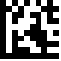  Aggiunta di un codice QR nell’ambito di una nuova omologazione  Aggiunta di un codice QR dopo la nuova omologazione  Modifica dell’informazione supplementare a cui rimanda il codice QR  Eliminazione di un codice QRInformazioni di baseIndirizziTitolare dell’omologazione Indirizzo di corrispondenza (se diverso da 3.1)Rappresentante legale (se diverso da 3.1)Indicazioni riguardanti la piattaforma di hosting delle informazioniInformazioni a cui rimanda il codice QRInformazioni richieste dal diritto in materia di agenti terapeutici: Informazioni supplementari:Localizzazione del codice QR e dell’URLCodice QR con URLFirmaFirma del richiedenteCronistoria delle modificheIdentifikationsnummer:Versione:Valido dal:Riferimento esterno (Company Reference): Designazione del medicamento:Principio/i attivo/i:Forma farmaceutica: Ragione sociale:Aggiunta:Via/n.:NPA/luogo:Cantone:Telefono:E-mail:Ragione sociale:Aggiunta:Via/n.:Casella postale:NPA/luogo:Telefono:E-mail:Nome:Aggiunta:Via/n.:NPA/luogo:Telefono:Swissmedic è in possesso della procura	 sì	 no**Se no: procura allegata alla presente domanda (con firma originale)Swissmedic è in possesso della procura	 sì	 no**Se no: procura allegata alla presente domanda (con firma originale)Dove devono essere messe a disposizione le informazioni? Dove devono essere messe a disposizione le informazioni?  Sito web  Pagina web  Altro, indicare dove:   Sito web  Pagina web  Altro, indicare dove:  Indicare l’URL diretto della piattaforma di hosting: Eventualmente URL breve:   Indicare l’URL diretto della piattaforma di hosting: Eventualmente URL breve:   Il richiedente è a conoscenza delle disposizioni vigenti sulla protezione dei dati e dei requisiti attuali della sicurezza delle informazioni nell’utilizzo delle tecnologie mobili.☐ sìIl richiedente conferma che l’accessibilità e l’integrità delle informazioni accessibili tramite tecnologie mobili sono garantite e che queste informazioni sono consultabili tramite tutti i browser di uso comune in Svizzera.☐ sìIl richiedente conferma che la disponibilità dei dati a cui rimanda il codice QR è garantita per l’intero periodo di omologazione.☐ sìInformazioni richieste dal diritto in materia di agenti terapeutici:	 sì 	 noSe sì, quali informazioni devono essere visualizzate?Informazioni richieste dal diritto in materia di agenti terapeutici:	 sì 	 noSe sì, quali informazioni devono essere visualizzate?Informazioni richieste dal diritto in materia di agenti terapeutici:	 sì 	 noSe sì, quali informazioni devono essere visualizzate? Informazione professionale   Informazione destinata ai pazienti o foglietto illustrativo (medicamenti veterinari) Confezione  Materiale di formazione secondo l’RMP Informazione professionale   Informazione destinata ai pazienti o foglietto illustrativo (medicamenti veterinari) Confezione  Materiale di formazione secondo l’RMP Informazione professionale   Informazione destinata ai pazienti o foglietto illustrativo (medicamenti veterinari) Confezione  Materiale di formazione secondo l’RMPIl richiedente conferma che la versione elettronica corrisponde agli ultimi testi approvati (informazione professionale/informazione destinata ai pazienti, o foglietto illustrativo/confezione o materiale di formazione secondo l’RMP).☐ sìIl richiedente conferma che le informazioni non violano le disposizioni di legge concernenti la pubblicità dei medicamenti.☐ sìIl richiedente conferma che la tecnologia mobile consente l’accesso senza barriere alle informazioni nelle lingue richieste dal diritto in materia di agenti terapeutici.☐ sìInformazione supplementare:	 sì 	 noSe sì, descrizione dettagliata delle indicazioni:   Il materiale da collegare tramite link è allegato.				(p. es. script di un video didattico per la manipolazione del medicamento). Informazione supplementare:	 sì 	 noSe sì, descrizione dettagliata delle indicazioni:   Il materiale da collegare tramite link è allegato.				(p. es. script di un video didattico per la manipolazione del medicamento). Informazione supplementare:	 sì 	 noSe sì, descrizione dettagliata delle indicazioni:   Il materiale da collegare tramite link è allegato.				(p. es. script di un video didattico per la manipolazione del medicamento). Qual è il vantaggio di questa informazione supplementare per l’utilizzatrice e l’utilizzatore in termini di efficacia e sicurezza?Qual è il vantaggio di questa informazione supplementare per l’utilizzatrice e l’utilizzatore in termini di efficacia e sicurezza?Qual è il vantaggio di questa informazione supplementare per l’utilizzatrice e l’utilizzatore in termini di efficacia e sicurezza?Illustrare la correlazione tra l’informazione supplementare pianificata e le disposizioni dell’informazione sul medicamento (informazione professionale, se disponibile): Illustrare la correlazione tra l’informazione supplementare pianificata e le disposizioni dell’informazione sul medicamento (informazione professionale, se disponibile): Illustrare la correlazione tra l’informazione supplementare pianificata e le disposizioni dell’informazione sul medicamento (informazione professionale, se disponibile): Il richiedente conferma che le istruzioni per la manipolazione del medicamento (p. es. video) si basano sugli ultimi testi approvati (informazione professionale/informazione destinata ai pazienti o foglietto illustrativo/confezione/Risk Management Plan).☐ sìIl richiedente conferma che queste informazioni supplementari non violano le disposizioni di legge concernenti la pubblicità dei medicamenti.☐ sìIl richiedente conferma che la tecnologia mobile consente di accedere facilmente alle informazioni nelle lingue richieste dal diritto in materia di agenti terapeutici.☐ sìIl codice QR con l’URL viene stampato sulle informazioni sui medicamenti e/o sulle confezioni seguenti: Informazione destinata ai pazienti o foglietto illustrativo per medicamenti veterinari – il manoscritto è allegato. Informazione professionale – il manoscritto è allegato.  Confezione – i mock-up sono allegati.Il codice QR con l’URL viene stampato sulle informazioni sui medicamenti e/o sulle confezioni seguenti: Informazione destinata ai pazienti o foglietto illustrativo per medicamenti veterinari – il manoscritto è allegato. Informazione professionale – il manoscritto è allegato.  Confezione – i mock-up sono allegati.Il richiedente conferma che il codice QR è leggibile.☐ sìLa completezza e correttezza di tutti i dati forniti nel presente formulario sono confermate da:(Timbro aziendale del richiedente, facoltativo)La completezza e correttezza di tutti i dati forniti nel presente formulario sono confermate da:(Timbro aziendale del richiedente, facoltativo)La completezza e correttezza di tutti i dati forniti nel presente formulario sono confermate da:(Timbro aziendale del richiedente, facoltativo)La completezza e correttezza di tutti i dati forniti nel presente formulario sono confermate da:(Timbro aziendale del richiedente, facoltativo)Persona autorizzata a firmarePersona autorizzata a firmareAltre competenze (firma facoltativa)Altre competenze (firma facoltativa)Luogo, data:	Firma:	……………………………..Luogo, data:	Firma:	……………………………..Luogo, data:	Firma:	……………………………..Luogo, data:	Firma:	……………………………..Cognome:Cognome:Nome:Nome:La domanda va inviata aPer domandeSwissmedicIstituto svizzero per gli agenti terapeuticiOperational Support ServicesHallerstrasse 7CH-3012 BernaTelefono	+41 58 462 02 11E-mail	anfragen@swissmedic.chVersioneModificasig1.1Capitolo 5.1: Adesso: il materiale formativo secondo l’RMP è un’informazione richiesta in base al diritto sugli agenti terapeutici. ski, sab, lac, iom, jua, zsa, ber, er1.0Nuovo formularioski, sab, lac, iom, jua, zsa, ber, er